Три способа открыть ребенку свою любовь1. Слово.Называйте ребенка ласковыми именами, придумывайте домашние прозвища, рассказывайте сказки, пойте колыбельные, и пусть в вашем голосе звучит нежность, нежность и только нежность.2. Прикосновение.Иногда достаточно взять ребенка за руку, погладить по волосам, поцеловать, чтобы он перестал плакать и капризничать. А потому как можно больше ласкайте своего ребенка, не обращая внимания на советы умных воспитателей и многоопытных родителей. Психологи пришли к выводу, что физический контакт с матерью стимулирует физическое и эмоциональное развитие ребенка.3. Взгляд.Не разговаривайте с ребенком, стоя к нему спиной или вполоборота, не кричите ему из соседней комнаты. Подойдите, посмотрите ему в глаза и скажите то, что хотите.Помните:Ребенок ни в чем не виноват перед вами: ни в том, что появился на свет, ни в том, что создал вам дополнительные трудности, ни в том, что не оправдал ваши ожидания.Ваш ребенок далеко не всегда будет послушным и милым. Его упрямство и капризы так же неизбежны, как сам факт присутствия в семье.Не бейте детей, никогда не бейте!
Поймите, вы бьете в них сами себя,
Неважно, любя их иль не любя, 
Но делать такого вовек не смейте! 
Мир жив добротою и уваженьем,
А плетка рождает лишь страх и ложь.
И то, что не можешь взять убежденьем -
Хоть тресни – побоями не возьмешь!
Семья – это крохотная страна.
И радости наши произрастают,
Когда в подготовленный грунт бросают,
Лишь самые добрые семена!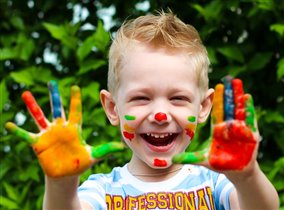 Если Вы стали свидетелями жестокого обращения с детьми - не молчите!!! Сообщите об этом: Общероссийский единый детский телефон доверия 	-             8800-200-01-22Телефон доверия в Куйтуне Управление образования – 5- 14 - 64Ваше неравнодушие может спасти детскую жизнь! Муниципальный Совет отцов Куйтунского района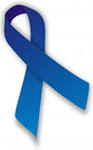 Мне кажется, что одна из самых больших удач в жизни человека — счастливое детство. Агата КристиАкции  «Синяя лента апреля»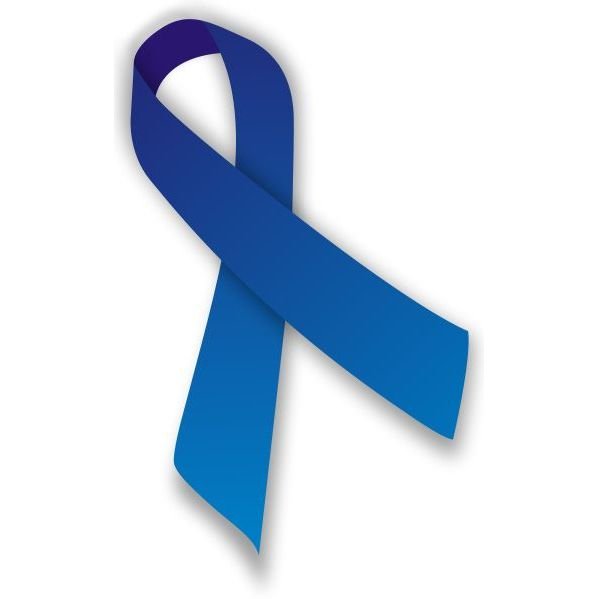 Сегодня мы хотим напомнить вам о том, что во многих странах мира ежегодно апрель объявляется месяцем по предотвращению насилия над детьми. Символом борьбы с жестоким обращением с детьми стала синяя лента. Начало этой традиции положила история, произошедшая весной 1989 года, когда жительница Норфолка Бонни Финей узнала о смерти своего четырехлетнего внука Майкла, погибшего от жестокого обращения в семье. Случившееся настолько потрясло ее, что она решила посвятить свою жизнь борьбе с насилием над детьми. Символом борьбы с жестоким обращением с детьми стала синяя лента. Почему синий цвет? Синий цвет означает синяки и побои на теле детей!Бонни Финей во время похорон внука привязала синюю ленту к антенне своего фургона, тем самым желая привлечь внимание людей к этой проблеме. Статистические данные говорят о том, что ежегодно 25-26 тыс. детей становятся жертвами преступных посягательств, из них около 2 тыс. погибают, 8-9 тыс. получают серьёзные телесные повреждения. Спасаясь от жестокого обращения, ежегодно кончают жизнь самоубийством примерно 2 тыс. детей и подростков, 50 тыс. уходят из семьи.Родители должны  при каждом удобном случае обсуждать с ребенком, как необходимо вести себя в угрожающей ситуации: 1. Убегай от опасности. Беги в ближайшее безопасное место. 2. Громко кричи и не прекращай кричать, пока не окажешься в безопасности. 3.  Определите безопасные и опасные секреты. Безопасные секреты в конечном итоге поверяются кому-нибудь. Опасным секретом всегда нужно поделиться со взрослым, который поможет тебе. 4. Вместе со своим ребенком постоянно вспоминайте имена безопасных взрослых. Безопасные взрослые - взрослые, которые выслушают ребенка, поверят ему и помогут. 5. Разрешите своему ребенку говорить слово "нет". Дети должны понять, что им нужно говорить "нет" любому взрослому, который их привлекает своими просьбами или требованиями. 6. Твое тело принадлежит только тебе, я разрешаю  и помогаю тебе заботиться о нем. 7. Всякий раз, когда у тебя возникают проблемы, неважно, пугают они тебя или заставляют стыдиться, я выслушаю тебя, поверю тебе и помогу. Это, наверное, одно из самых важных откровений, поскольку дети часто думают, что им никто не поверит. Жестокое обращение с детьми – это не только побои, нанесение ран, сексуальные домогательства и другие способы, которыми взрослые люди калечат ребёнка. Это унижение, издевательства, различные формы пренебрежения, которые ранят детскую душу.Четыре основные формы   жестокого обращения с детьми:Физическое насилие – преднамеренное нанесение физических повреждений. Сексуальное насилие (или развращение) - вовлечение ребёнка с его согласия и без такого в сексуальные действия со взрослыми, с целью получения последними удовлетворения или выгоды. Психическое (эмоциональное) насилие - периодическое, длительное или постоянное психическое воздействие на ребёнка, тормозящее развитие личности и приводящее к формированию патологических черт характера. 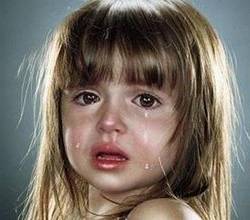 